How to Locate Patents for Commercialization: 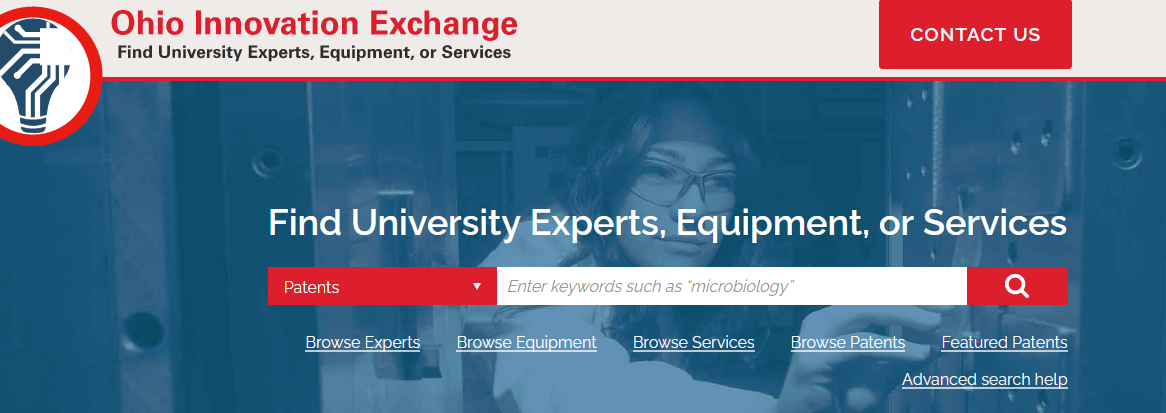 1. Choose Patents from “Select a Database” dropdown menu 
2. Enter a keyword (could be a topic, organization, etc.) in patent database search field 
3. Click search button  Patent Results can be limited by various filters (located in left and right columns) including: Publication Year Assignee  Assignee Location Field of Research Patent Category Funder Featured Patents Patent Results can be sorted by: Relevance Filed Date Patent Citations Or grouped by patent family by checking off that box Patent numbers, abstracts, references, families, and legal events are shown.  The full text of patents 
       are not available in this database. -Patents may also be browsed by clicking on the “Browse Patents” link under the search box 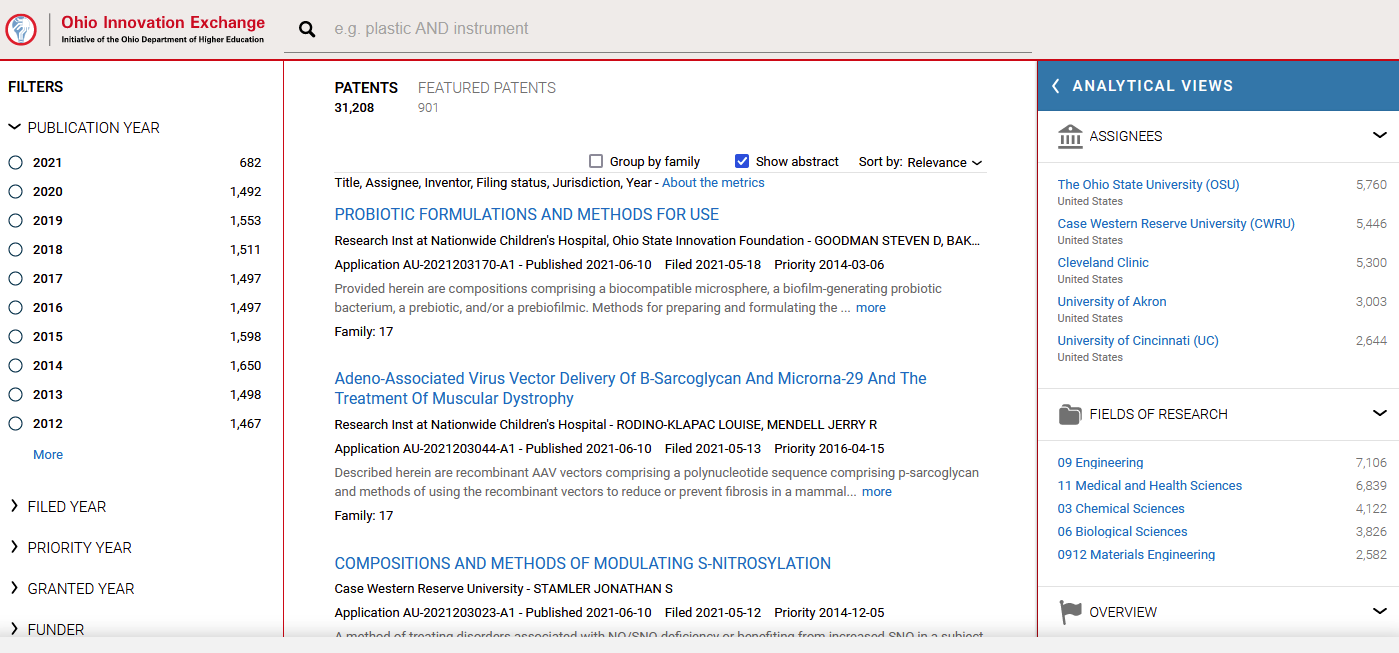 -One can also go directly to “Featured Patents” by clicking this link below the search box. 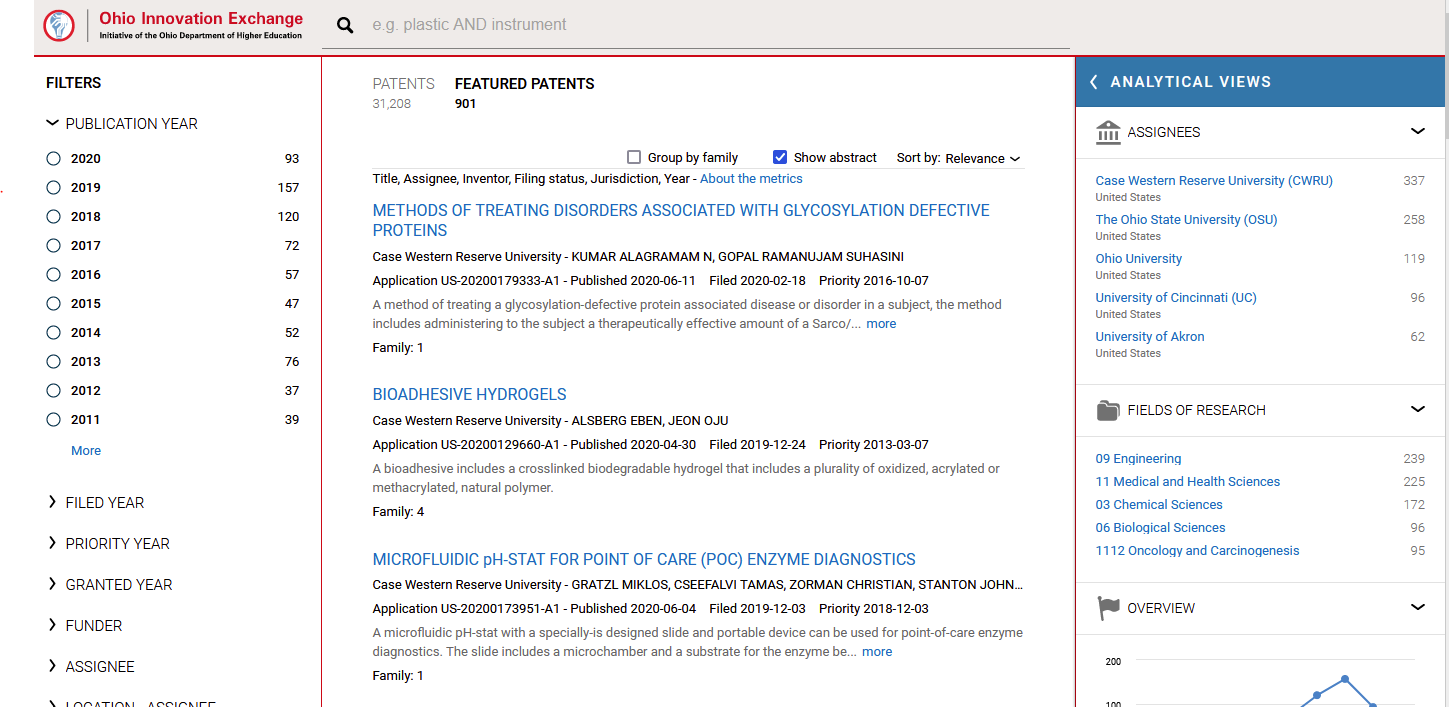 